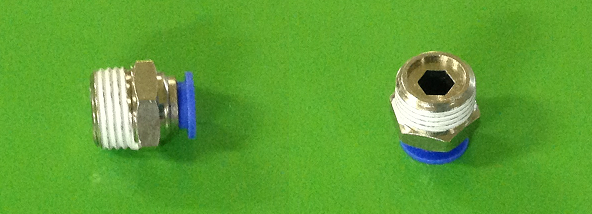 Код из 1САртикулНаименование/ Бренд/ПоставщикТехнические характеристикиГабаритыД*Ш*В,ммМасса,грМатериалМесто установки/Назначение01828Фитинг PC10-04диметр трубки 10 мм, резьба 1/2’ D=20,956Пластик, металлДля соединения пневмотрубок с пневмораспределителями, пневмоцилиндрами и т. Д.01828диметр трубки 10 мм, резьба 1/2’ D=20,956Пластик, металлДля соединения пневмотрубок с пневмораспределителями, пневмоцилиндрами и т. Д.01828Jelpcдиметр трубки 10 мм, резьба 1/2’ D=20,956Пластик, металлДля соединения пневмотрубок с пневмораспределителями, пневмоцилиндрами и т. Д.